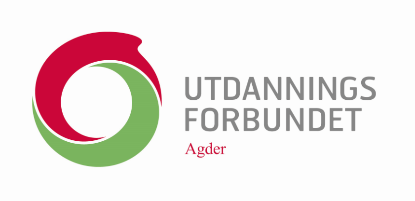 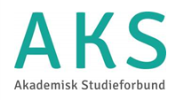 P R O G R A M 21.mars 2023Målgruppe: Hovedtillitsvalgte i kommune og fylkeskommuneSted: Teams (lenke kommer ut mandag 20.03.23)Dato: 21.03.2023Tidspunkt: 09.00 – 15.00Målsetting:Tillitsvalgte starter arbeidet med forhandlinger og drøftinger rundt SFS 2213 i egen kommune.Tillitsvalgte kjenner HTA tvistebestemmelser og vet hvordan de kan bruke disse i egen kommune.Tillitsvalgte kan gå i drøftinger ifht å ta i bruk bestemmelsene rundt forskjøvet arbeidstidTillitsvalgte er gjort kjent med endringer i Aml 14.3Teknisk ansvarlig: ReneeMøteleder: Renee Tid09.00 – 09.10Innledning09.10 – 10.00Forskjøvet arbeidstidPauser ifbm møter etter arbeidstid i barnehage10.00 – 10.10Pause10.10 – 11.00SFS 221311.00 – 11.1011.00 – 11.10Pause11.10 - 11.3011.10 - 11.30Tvistebestemmelser11.30 – 12.0011.30 – 12.00Ved uenighet om forståelse av SFS 221312.00 – 12.4512.00 – 12.45Lunsj12.45 – 13.4512.45 – 13.45Ukrainske barn/elever Midlertidige tilsettinger – forts. fra sist13.45 – 14.0013.45 – 14.00Pause14.00 – 15.0014.00 – 15.00Endringer i Aml 14.3, fortrinnsrett for deltidsansatte